CASE at SteinexpoTurin, 25 May 2017As in previous years CASE will once again be exhibiting at Steinexpo which takes place in Europe’s biggest basalt quarry near to Homberg in Germany, from the 30th August to 2nd September.CASE’s line-up will include several models from the company’s most recently launched ranges, which will also display the manufactures’ new livery that celebrates their 175th Anniversary. The focus will be on machines that offer practical and highly efficient solutions for the mining and quarry industry. Equipped with CASE’s exceptionally fuel-efficient Tier 4 Final (Euro IV) maintenance-free technology and no DPF. These machines offer high productivity, great performance and low running costs, plus industry leading operator comfort and safety levels. The centrepiece of the CASE display which is set to make a big impression is being kept tightly under wraps for now, but visitors will be able to get a first look at one of the larger wheel loaders from the recently launched new seven-model G Series range. With its superior visibility and best-in-class windscreen size, CASE has designed these cabs with the operator ‘front of mind’ - comfort with premium control interface, a seat-mounted console and new joystick steering with speed proportional sensitivity. The new G Series range also offers superior payload to weight ratio for maximum productivity. There is also a pressurised cab with HEPA and active carbon filtration options and for increased security they are password protected.There will also be the opportunity to have a close look at one of the new D Series crawler excavators, renowned for their performance and durability. All the models in this range offer high productivity and faster cycle times. This is achieved with the new, more efficient hydraulics, resulting in lower operating costs and improved fuel consumption. There is ultimate comfort for the operator due to the spacious pressurised and iso-mounted cab, which also has an excellent interior layout, and the large multifunctional widescreen monitor with its continuous rear view camera adds to the already excellent all round visibility. Haulage specialist IVECO Astra, who is part of the CNH Industrial family will also have one their latest trucks on display.Visit our website to download texts, high-resolution image files and videos related to this press release (jpg 300 dpi, CMYK): www.casecetools.com/press-kitFollow CASE on:CASE Construction Equipment sells and supports a full line of construction equipment around the world, including the No. 1 loader/backhoes, excavators, motor graders, wheel loaders, vibratory compaction rollers, crawler dozers, skid steers, compact track loaders and rough-terrain forklifts. Through CASE dealers, customers have access to a true professional partner with world-class equipment and aftermarket support, industry-leading warranties and flexible financing. More information is available at www.Casece.com.CASE Construction Equipment is a brand of CNH Industrial N.V., a World leader in Capital Goods listed on the New York Stock Exchange (NYSE: CNHI) and on the Mercato Telematico Azionario of the Borsa Italiana (MI: CNHI). More information about CNH Industrial can be found online at www.cnhindustrial.com.For more information contact:Lynn Campbell (TLC pr for ALARCON & HARRIS)Tel: +44 (0) 1704 566354Email: lynn@tlcpr.co.uk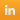 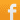 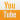 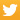 